LIBERATORIA PER L’UTILIZZO DI FOTOGRAFIE E VIDEOIo sottoscritto______________________ nato a __________________ il ____ /_____ /_____ , residentein___________________________Io sottoscritto______________________ nato a __________________ il ____ /_____ /_____ , residentein___________________________In qualità di genitori/tutori del minore_____________________________, nato a ___________________Il _____ /_____ /______DICHIARIAMOsotto la nostra responsabilità, così tenendo indenne la Scuola- I.C. di Rosciano da qualsivoglia responsabilitàal riguardo, di essere i legali rappresentanti del minore e di aver preso visione dell’informativa per l’uso diimmagini e video.Pertanto, con riferimento alle foto e/o alle riprese audio/video scattate e/o riprese dalla Scuola, con lapresenteAUTORIZZIAMOl’utilizzo, la pubblicazione e/o diffusione in qualsiasi forma delle foto, audio o video ripresi per l’attuazionedel progetto “Next generation class” - Piano Nazionale di Ripresa e Resilienza -Missione 4: Istruzione e Ricerca - Componente 1 Potenziamento dell’offerta dei servizi di istruzione: dagli asili nido alle Università Investimento 3.2: Scuola 4.0 - Azione 1 - Next Generation Classroom – si svolgerà l’azione “Scuola Attiva contro il Cyberbullismo”.La presente liberatoria/autorizzazione è da ritenersi valida per tutto il percorso scolastico dell’alunno/apresso codesta Scuola, tuttavia potrà essere revocata in ogni tempo con comunicazione scritta da inviarevia posta comune o e-mail all’indirizzo della Istituzione Scolastica titolare del trattamento dei dati.Firma _________________________________Firma __________________________________□ NEGHIAMO IL CONSENSO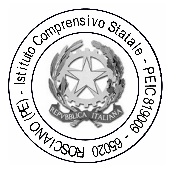 IL DIRIGENTE SCOLASTICO
D.SSA CANDIDA ZAPPACOSTAFirma autografa omessa ai sensi dell'art. 3 del D.Lgs. n. 39/1993Firma autografa omessa ai sensi dell'art. 3 del D.Lgs. n. 39/1993